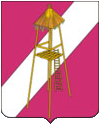 АДМИНИСТРАЦИЯ  СЕРГИЕВСКОГО СЕЛЬСКОГО ПОСЕЛЕНИЯКОРЕНОВСКОГО РАЙОНАПОСТАНОВЛЕНИЕ20 января 2020 года                                                                                     № 10ст. СергиевскаяОб утверждении годового отчета о реализации ведомственной целевой программы «Кадровое обеспечение сферы культуры Сергиевского сельского поселения Кореновского района на 2019 год»В соответствии с Порядком принятия решений о разработке, реализации и оценки эффективности долгосрочных целевых программ в Сергиевском сельском поселении Кореновского района, утвержденным постановлением администрации Сергиевского сельского поселения Кореновского района 10 апреля 2013 года № 44 «Об утверждении Порядка разработки, утверждения и реализации ведомственных целевых программ»,  администрация Сергиевского сельского поселения постановляет:1. Утвердить годовой отчет о реализации ведомственной целевой программы «Кадровое обеспечение сферы культуры Сергиевского сельского поселения Кореновского района на 2019 год».2. Контроль за выполнением настоящего постановления возложить на начальника финансового отдела администрации Сергиевского сельского поселения Кореновского района Л.Г.Бундюк.3. Разместить настоящее постановление в  информационно-телекоммуникационной сети Интернет на официальном сайте администрации Сергиевского сельского поселения  Кореновского района и обнародовать в установленном порядке.4.  Постановление  вступает в силу после его официального обнародования.Глава Сергиевского сельского поселения Кореновского района                                                                     А.П. МозговойЛИСТ СОГЛАСОВАНИЯ проекта постановления администрации Сергиевского сельского поселения Кореновского района от 20.01.2020 № 10«Кадровое обеспечение сферы культуры Сергиевского сельского поселения Кореновского района на 2019 год»Проект подготовлен и внесен:Финансовым отделомадминистрации Сергиевскогосельского поселенияКореновского районаНачальник отдела                                                                            Л.Г.БундюкСогласовано:Ведущий специалист общего отдела администрации Сергиевскогосельского поселенияКореновского района                                                                        Е.А.Рохманка                                                                                                                                                                    ПРИЛОЖЕНИЕ 1                                                                                                                                                                 УТВЕРЖДЕН                                                                                                                                                                      постановлением администрации                                                                                                                                                                     Сергиевского сельского поселения                                                                                                                                                                  Кореновского района                                                                                                                                                          от 20.01.2020    № 10ОТЧЕТо ходе реализации ведомственной целевой программы «Кадровое обеспечение сферы культуры Сергиевского сельского поселения Кореновского района на 2019 год» (финансирование программы)по состоянию на 31.12.2019 годСергиевское сельское поселение Кореновского районатыс. рублейГлава Сергиевского Сельского поселения Кореновскогорайона                                                                                                             А.П. МозговойНачальник финансового отдела                                                                   Л.Г. Бундюк                                                                                                                                                                    ПРИЛОЖЕНИЕ 2                                                                                                                                                                 УТВЕРЖДЕН                                                                                                                                                                      постановлением администрации                                                                                                                                                                     Сергиевского сельского поселения                                                                                                                                                                  Кореновского района                                                                                                                                                          от 20.01.2020    № 10ОТЧЕТо ходе реализации ведомственной целевой программы (оценка достижения целевых индикаторов)по состоянию на 31.12.2019 годВедомственная целевая программа «Кадровое обеспечение сферы культуры Сергиевского сельского поселения Кореновского района на 2019 год» Сергиевское сельское поселение Кореновского районаГлава СергиевскогоСельского поселения Кореновскогорайона                                                                                                 А.П. МозговойНачальник финансового отдела                                                       Л.Г. БундюкНаименование мероприятияКБККБККБККБКСроки реализацииОбъем финансирования (утверждено программой)Объем финансирования (утверждено программой)Объем финансирования (утверждено программой)Объем финансирования (утверждено программой)Объем финансирования (утверждено программой)Предельный объем финансирования (лимит инвестиций)Предельный объем финансирования (лимит инвестиций)Предельный объем финансирования (лимит инвестиций)Предельный объем финансирования (лимит инвестиций)Предельный объем финансирования (лимит инвестиций)Фактически профинансированоФактически профинансированоФактически профинансированоФактически профинансированоФактически профинансированоОбъем выполнения работ (документально подтверждено)Объем выполнения работ (документально подтверждено)Объем выполнения работ (документально подтверждено)Объем выполнения работ (документально подтверждено)Объем выполнения работ (документально подтверждено)Наименование мероприятияРаздел, подразделЦелевая статьяВид расходовКОСГУСроки реализациивсегоФедерал.бюджетКраевой бюджетМестный бюджетВнебюджет.источникивсегоФедерал.бюджетКраевой бюджетМестный бюджетВнебюджет.источникивсегоФедерал.бюджетКраевой бюджетМестный бюджетВнебюджет.источникивсегоФедерал.бюджетКраевой бюджетМестный бюджетВнебюджет.источники1234567891011121314151617181920212223242526Поэтапное повышение заработной платы работникам муниципальных учреждений до средней заработной платы по Краснодарскому краю080106100S0120611241ежемесячно187,5187,5187,5187,5187,5187,5187,5187,5Всего по программе187,5187,5187,5187,5187,5187,5187,5187,5№ п/пНаименование мероприятияСубъект бюджетного планированияЦель программыЗадачи программыНаименование целевых индикаторовСроки реализации программыПлановые показатели индикатора по программеФактические показателииндикатораУровень выполнения, в %1Поэтапное повышение заработной платы работникам муниципальных учреждений до средней заработной платы по Краснодарскому краюСергиевское сельское поселениесоздание условий для обеспечения преемственности культурных традиций, сохранение и развитие материально-технической базы учреждений культуры и творческого потенциала;концентрация бюджетных средств на приоритетных направлениях в сфере культуры Сергиевского сельского поселения;создание благоприятных условий для повышения качественного уровня кадрового потенциала.изготовление афиш, информационных стендов, рекламных плакатов;ежегодный анализ кадрового состояния отрасли культуры Сергиевского сельского поселения;разработка на основе результатов кадрового анализа плана профессионального развития кадров отрасли культуры Сергиевского сельского поселения, направленного на повышение кадрового потенциала органов управления и учреждений культуры;организация подготовки, переподготовки и повышения квалификации работников учреждений отрасли культуры Сергиевского сельского поселения на конкурсах, семинарах, стажировках и конференциях;софинансирование расходных обязательств по оказанию мер социальной поддержки работников учреждений культуры Сергиевского сельского поселения не вошедших в перечень должностей и профессий (директор СДК, директор СБ, бухгалтер,экономист), которым с 1 января 2017года осуществляются денежные выплаты в размере 3000 рублей в месяц;поэтапное повышение заработной платы  работникам культуры 140,6 тыс.руб1.Количество работников муниципальных учреждений культуры Сергиевского сельского поселения, получающих выплаты стимулирующего характера всего2. Поэтапное повышение уровня заработной платы работников муниципальных учреждений культуры Сергиевского сельского поселения Кореновского района до величины средней заработной платы по Краснодарскому краю в отрасли «Культура»ежемесячно21до 106,1 к уровню 2018года